Protocolo de Madrid relativo al Registro Internacional de Marcas Modificación de los importes de la tasa individual:  IslandiaDe conformidad con la Regla 35.2)d) del Reglamento del Protocolo de Madrid, el Director General de la Organización Mundial de la Propiedad Intelectual (OMPI) ha establecido nuevos importes, en francos suizos, de la tasa individual pagadera respecto de Islandia cuando es designado en una solicitud internacional, en una designación posterior a un registro internacional y en relación con la renovación de un registro internacional en el cual se haya designado a Islandia.A partir del 3 de octubre de 2020, los importes de la tasa individual pagadera respecto a Islandia serán los siguientes:  Estos nuevos importes se abonarán cuando Islandiaa)	sea designado en una solicitud internacional que se haya recibido por la Oficina de origen el 3 de octubre de 2020 o con posterioridad;  ob)	sea objeto de una designación posterior recibida por la Oficina de la Parte Contratante del titular el 3 de octubre de 2020 o con posterioridad, o sea presentada directamente a la Oficina Internacional de la OMPI en dicha fecha o con posterioridad;  oc)	haya sido designado en un registro internacional que se haya renovado el 3 de octubre de 2020 o con posterioridad.3 de septiembre de 2020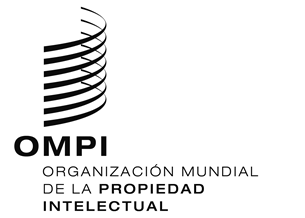 AVISO N.º 55/2020AVISO N.º 55/2020AVISO N.º 55/2020ASUNTOSASUNTOSImportes(en francos suizos)Importes(en francos suizos)ASUNTOSASUNTOShasta el 2 de octubre de 2020a partir del 3 de octubre de 2020Solicitud odesignaciónposterior –  por una clase de productos o servicios266227Solicitud odesignaciónposterior –  por cada clase adicional 57 49Solicitud odesignaciónposterior Cuando se trate de una marca colectiva:Solicitud odesignaciónposterior –  por una clase de productos o servicios266227Solicitud odesignaciónposterior –  por cada clase adicional 57 49ASUNTOSASUNTOSImportes(en francos suizos)Importes(en francos suizos)ASUNTOSASUNTOShasta el 2 de octubre de 2020a partir del 3 de octubre de 2020Renovación–  por una clase de productos o servicios266227Renovación–  por cada clase adicional 57 49RenovaciónCuando se trate de una marca colectiva:Renovación–  por una clase de productos o servicios–  por cada clase adicional26657227 49